Publicado en Barcelona el 23/03/2020 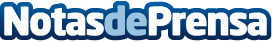 Wonder World Media, agencia de marketing para startups y empresas, se une al movimento solidario frente al COVID-19Son tiempos difíciles, que duda cabe. Especialmente para emprendedores y  pequeñas empresas que ven como su crecimiento queda estancado. También son tiempos duros para los trabajadores, que llenos de incertidumbre permanecen en casa sin saber que les deparará el futuro. Sin saber si podrán mantener su puesto de trabajo o si se verán afectados por los ya famosos ERTES Y ERESDatos de contacto:sonia gonzalez0034665775878Nota de prensa publicada en: https://www.notasdeprensa.es/wonder-world-media-agencia-de-marketing-para Categorias: Nacional Sociedad Cataluña Emprendedores Solidaridad y cooperación Recursos humanos http://www.notasdeprensa.es